О порядке формирования, актуализации классификатора полномочий и обеспечения доступа к немуВ соответствии с частью 2 статьи 17.1 Федерального закона 
от 6 апреля 2011 г. № 63-ФЗ «Об электронной подписи» (Собрание законодательства, 2011, № 15, ст. 2036; 2019, № 52, ст. 7794)ПРИКАЗЫВАЮ:Утвердить прилагаемый порядок формирования, актуализации классификатора полномочий и обеспечения доступа к нему.Направить настоящий приказ на государственную регистрацию
в Министерство юстиции Российской Федерации. Настоящий приказ вступает в силу с 1 января 2022 г. и действует до 1 января 2028 г.УТВЕРЖДЕН приказом Министерства цифрового развития,связи и массовых коммуникацийРоссийской Федерацииот __________2021 г. № ___________ПОРЯДОК формирования, актуализации классификатора полномочий и обеспечения доступа к нему1. Настоящий Порядок определяет правила формирования, актуализации классификатора полномочий физического лица при использовании квалифицированного сертификата ключа проверки электронной подписи (далее – классификатор полномочий) и обеспечения доступа к классификатору полномочий.2. Формирование, актуализация и обеспечение доступа к классификатору полномочий осуществляется федеральным органом исполнительной власти, уполномоченным в сфере использования электронной подписи (далее – уполномоченный федеральный орган) в соответствии с частью 2 статьи 17.1 Федерального закона от 6 апреля 2011 г. № 63-ФЗ «Об электронной подписи» (Собрание законодательства Российской Федерации, 2011, № 15, ст. 2036; 2019, 
№ 52, ст. 7794).3. Классификатор полномочий формируется в соответствии с требованиями к технологическим, программным и лингвистическим средствам обеспечения пользования официальными сайтами федеральных органов исполнительной власти, утвержденных приказом Министерства экономического развития Российской Федерации  от 16.11.2009 № 470 «О Требованиях к технологическим, программным и лингвистическим средствам обеспечения пользования официальными сайтами федеральных органов исполнительной власти» (зарегистрирован в Министерстве юстиции Российской Федерации от 31 декабря 2009 г., регистрационный № 15949), с изменениями, внесенными приказом Минэкономразвития России от 29.11.2016 
№ 770 «О внесении изменений в Требования к технологическим, программным и лингвистическим средствам обеспечения пользования официальными сайтами федеральных органов исполнительной власти, утвержденные приказом Минэкономразвития России от 16 ноября 2009 г. № 470» (зарегистрирован в Министерстве юстиции Российской Федерации от 26 декабря 2016 г., регистрационный № 44957).  4. Размещение, формирование и ведение классификатора полномочий осуществляется в информационной системе головного удостоверяющего центра, являющейся составной частью инфраструктуры, обеспечивающей информационно-технологическое взаимодействие информационных систем, используемых для предоставления государственных и муниципальных услуг в электронной форме, в соответствии с Положением об информационной системе головного удостоверяющего центра, функции которого осуществляет федеральный орган исполнительной власти, уполномоченный в сфере использования электронной подписи, утвержденным приказом Минкомсвязи России от 13.04.2012 № 108 (зарегистрирован в Министерстве юстиции Российской Федерации от 26 апреля 2021 г., регистрационный № 23950), с изменениями, внесенными приказом Минкомсвязи России от 11.04.2017 № 187 «Об обеспечении осуществления Министерством связи и массовых коммуникаций Российской Федерации функций доверенной третьей стороны» (зарегистрирован в Министерстве юстиции Российской Федерации от 4 мая 2017 г., регистрационный № 46598).5. С использованием информационной системы, указанной в пункте 4 настоящего Порядка, участники электронного взаимодействия, за исключением участников электронного взаимодействия, получающих квалифицированные сертификаты в удостоверяющем центре Банка России, направляют в уполномоченный федеральный орган перечень осуществляемых ими полномочий для формирования и актуализации классификатора полномочий, а в отношении участников электронного взаимодействия, которые получают квалифицированные сертификаты в удостоверяющем центре Банка России, указанный перечень в уполномоченный федеральный орган направляет Банк России. 6. Уполномоченный федеральный орган обязан рассмотреть полученный от участников электронного взаимодействия и от Банка России перечень полномочий, направленный в соответствии с  пунктом 5 настоящего Порядка и в течение 10 календарных дней с момента получения такого обращения принять решения о включении заявленного перечня полномочий в классификатор полномочий, либо направить в адрес участника электронного взаимодействия, выступившего с заявлением о включении перечня полномочий в классификатор полномочий, мотивированный отказ в случае, если заявленный перечень не соответствует положениям пунктов 9 и 10 настоящего Порядка.7. Уполномоченный федеральный орган в течение трех рабочих дней с момента принятия решения о включении полномочия в классификатор полномочий присваивает соответствующему полномочию уникальный идентификационный номер и актуализирует классификатор полномочий путем размещения в нем записи о таком полномочии. 8. Уполномоченный федеральный орган: а) обеспечивает актуальность информации, содержащейся в классификаторе полномочий;б) обеспечивает уникальность идентификаторов полномочий, содержащихся в классификаторе полномочий;в) обеспечивает защиту информации, содержащейся в классификаторе полномочий от уничтожения, модификации, блокирования, иных неправомерных действий. 9. Классификатор полномочий содержит по каждому полномочию следующую информацию:а) уникальный идентификатор полномочия; б) наименование полномочия;в) дату включения уникального идентификатора полномочия и наименования полномочия в классификатор полномочий. 10. Допускается наличие в классификаторе полномочий следующей информации:а) в случае исключения уникального идентификатора полномочия и наименования полномочия из актуальной части классификатора полномочий и перемещения в архивную часть классификатора полномочий – дату такого перемещения; б) правоотношения, в рамках которых осуществляется полномочие;в) реквизиты нормативного правового акта, которым предусмотрено полномочие (с указанием структурных единиц).11. Доступ заинтересованных лиц к информационной системе головного удостоверяющего центра в целях получения сведений из классификатора полномочий осуществляется непрерывно в автоматизированном и(или) автоматическом режиме при наличии технической возможности с использованием федеральной государственной информационной системы «Единый портал государственных и муниципальных услуг (функций)» на безвозмездной основе в соответствии с Положением о федеральной государственной информационной системе «Единый портал государственных и муниципальных услуг (функций)», утвержденного постановлением Правительства Российской Федерации от 24 октября 2011 г. № 861 (Собрание законодательства Российской Федерации, 2011, 
№ 44, ст. 6274), а в отношении заинтересованных лиц, информационные системы которых подключены к инфраструктуре, обеспечивающей информационно-технологическое взаимодействие информационных систем, используемых для предоставления государственных и муниципальных услуг и исполнения государственных и муниципальных функций в электронной форме, такой доступ осуществляется с использованием системы межведомственного электронного взаимодействия в соответствии с Положением о единой системе межведомственного электронного взаимодействия, утвержденного постановлением Правительства Российской Федерации от 8 сентября 2010 г. № 697 (Собрание законодательства Российской Федерации, 2010, № 38, ст. 4823).____________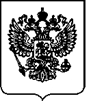 министерство цифрового развития, связи и массовых коммуникацийроссийской федерацииминистерство цифрового развития, связи и массовых коммуникацийроссийской федерацииминистерство цифрового развития, связи и массовых коммуникацийроссийской федерацииприказприказприказ№МоскваМоскваМоскваМинистрМ.И. Шадаев